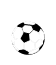 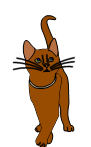 Paul was sad ( _______ ) when the football burst.Bill felt mad ( _______ ) with his little ( _______ ) sister.Ann went ( _______ ) into the big, dark  ( _______, _______ ) cave.She has a nice (  _______ ) face and nice  ( _______ ) hair.We saw ( ________ ) the old ( ______ ) bus go up the big    ( ________ ) hill.The thief took ( _______ ) a new watch, and then ran          ( ________ ) away.She saw a scared ( ________) kitten holding ( ________ ) on to the branch and went ( ________) to rescue it.When the vampire got up ( ________ ) from the coffin, Jim was scared ( _________) He got a stake and tried to hit      ( _________ ) him.Can you write your own sentences with a range of interesting verbs and adjectives? 